Residence Hall Association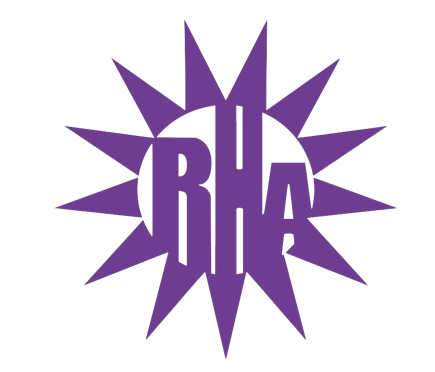 General Assembly MeetingFebruary 9, 2022UC 259Call to Order Roll Call/IcebreakerApproval of the MinutesFebruary 2nd, 2022LIT ReportsExecutive ReportsAdvisor ReportsOld BusinessApproval of the minutes from December 1st, 2021Guest SpeakersPeer MentorsWinther Counseling ServicesNew BusinessCommittee ReportsWSG ReportNRHH ReportJitters ReportRA ReportFinal ThoughtsSnapsU Rock U RuleGolden ArtichokeAdjournmentNext Meeting: February 16th, 2022Hyland 2101 Anchor Bank Lecture Hall Theme: Tie Dye